Konstantin PristavkaSystems DeveloperSummaryDedicated and passionate Business Systems Developer with a rich and intense practice of solutions delivery to enterprise customers.
Built and deployed solutions on different layers of technology stacks from Oracle Database through Applications Layer with Web Services/API Integration to front end (JavaScript/CSS/HTML). Highly experienced in producing documents, visual aids and supporting sharing culture. 10+ years of applied software development practice in Enterprise Environments. Tech Stack: JavaScript BackEnd; Oracle Siebel; Java SE; SOAP Web Services/RESTful APIs; SQL/NoSQL Databases (Oracle, Postgres).Employment HistoryTechnical SkillsOracle Siebel CRM. Full Stack: everything from enterprise integration and back end (data validation, transformation, internal automation mechanisms) to front end/Open UI/JavaScript/HTML/CSS; Siebel Version from v7 up to Continuous Release Model;Enterprise Integration: RESTfull and SOAP; Postman/SOAP UI; Siebel EAI and integration technologies;Web: JavaScript, HTML, CSS, DOM;SQL: PL/SQL, database programming, stored procedures, etc;Have a rich experience as a polyglot developer having exposure to JavaScript, eScript, PL/SQL, 4GL/Workflow, SOAP/Web Services, test automation and making it all work together.Tertiary EducationVolgograd State Technical University (Russian Federation)Bachelor’s Degree, Engineer’s Degree, Computer Systems and NetworksCoursesSiebel 8.1.x Business Automation. Oracle University (2012)CertificatesAWS Certified Cloud Practitioner (Aug 2019)ITIL® Foundation (Sept 2018)Oracle Database SQL Certified Associate (August 2018)Oracle Certified Expert. Siebel 8 Consultant (March 2012)Oracle Certified Expert. Siebel Customer Relationships Management 8 Business Analyst (January 2012)PersonalAustralian CitizenRussian Federation CitizenDOB: 02/1981kpristavka.commail@kpristavka.com0450305371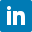 Jan 2019 -Nov 201911 monthsAnalyst Engineer (contract) atNational Australia BankMelbourne, AustraliaTechnologiesAWS Lambda, AWS DynamoDB, RESTfull APIs, Java SE, Siebel, Oracle DBAchievementsProduced highly visible analysis for NAB's next iteration of systems in Securities space. Performed analysis and created documentation for Data Models/ Data Mapping/ Reverse Engineering. Augmented workforce for multiple Scrums/Agile teams.Aug 2012 - Jun  20185 years10 monthsBusiness Systems Developer (contracts) atDepartment of Social Services Canberra, AustraliaTechnologiesSiebel, JavaScript back end, SOAP Web Services, Oracle DB, Oracle Enterprise Data Quality (OEDQ)AchievementsPerformed a role of a Full Stack Siebel expert for the Australian Federal Government agency. Delivered scaled sets of new functionality in heavily customised CRM space. Built functionality related to the areas of applications processing, multiple web portals, service provider interactions, analysed and improved server software performance. Reviewed and analysed existing solutions from external suppliers/other developers; found and resolved defects; improved software performance (e.g Application processing, Web Services response improvement etc). Delivered solution in highly regulated environment; played a crucial role in multiple Australian Government initiatives.Apr 2009 -Jul 20123 years3 monthsTeam Lead (CRM Development)Tinkoff Bank Moscow, RussiaTechnologiesSiebel, JavaScript back end, SOAP Web Services, Oracle DBAchievementsSuccessfully assured deliveries of a growing development team comprised of employees and contractors for banking organisation. Responsible for CRM build delivery, processes and releases:Knowledge management; software development workflow, migrations and reports (with Atlassian Stack: Jira, Confluence)Formalised and documented requirements;Delivered CRM releases Production;CRM software build.Jun 2005 - May 20093 years3 monthsTechnical CRM ConsultantService Providers (Sitronics IT, Technoserv Consulting) Moscow, RussiaTechnologiesSiebelAchievementsGrew expertise as a technical consultant in a number of CRM implementation projects. Functional consulting, tech analysis, pre-sale support. Customers included: Tier 1 insurer; Tier 1 Telco (MTS, 90M Customers).